В соответствии со статьей 40 Градостроительного кодекса Российской Федерации, решением Совета депутатов города Новосибирска от 24.06.2009 № 1288 «О Правилах землепользования и застройки города Новосибирска», пунктом 2.13 административного регламента предоставления муниципальной услуги по предоставлению разрешения на отклонение от предельных параметров разрешенного строительства, реконструкции объектов капитального строительства, утвержденного постановлением мэрии города Новосибирска от 10.06.2013 № 5459, на основании заключения по результатам публичных слушаний по вопросам предоставления разрешений на отклонение от предельных параметров разрешенного строительства, реконструкции объектов капитального строительства от 04.04.2016, рекомендаций комиссии по подготовке проекта правил землепользования и застройки города Новосибирска о предоставлении и об отказе в предоставлении разрешений на отклонение от предельных параметров разрешенного строительства, реконструкции объектов капитального строительства от 08.04.2016, руководствуясь Уставом города Новосибирска, ПОСТАНОВЛЯЮ:1. Отказать в предоставлении разрешения на отклонение от предельных параметров разрешенного строительства, реконструкции объектов капитального строительства:1.1. Хаминич Наталье Васильевне (на основании заявления в связи с тем, что наличие инженерных сетей является неблагоприятным для застройки) в части уменьшения минимального процента застройки с 25 % до 10 % в границах земельного участка с кадастровым номером 54:35:032810:569 площадью 0,7103 га, расположенного по адресу: Российская Федерация, Новосибирская область, город Новосибирск, ул. Песочная (зона делового, общественного и коммерческого назначения (ОД-1)), в связи с тем, что отсутствуют обоснования, предусмотренные частью 1 статьи 40 Градостроительного кодекса Российской Федерации, а именно: наличие инженерных сетей не является неблагоприятным для застройки.1.2. Царегородцевой Наталье Леонидовне, Югриной Анастасии Сергеевне, Квита Веронике Олеговне, Широбоковой Кристине Игоревне, Караченцевой Валентине Александровне, Рощупкиной Галине Ивановне, Алимовой Нелли Козыевне, Сергеевой Елене Борисовне, Трофимовичу Вячеславу Игоревичу, Сосенко 
Галине Ильиничне, Мельник Сание Минулловне, Суслоновой Наталье Викторовне, Иващенко Дмитрию Васильевичу, Долгих Людмиле Федоровне, Лысенко Светлане Владимировне, Игошиной Нине Витальевне, Вербе Алексею Николаевичу, Шаверину Владиславу Юрьевичу, Шмидт Елене Николаевне, Смоляровой Людмиле Александровне, Целых Ольге Геннадьевне, Шкурат Светлане Владимировне, Гавриловой Татьяне Александровне, Бархатковой Ольге Романовне, Честных Татьяне Петровне, Данильченко Надежде Николаевне, Юсуповой Наталье Сергеевне (на основании заявления в связи с приведением самовольной постройки в соответствие со строительными нормативами и градостроительными регламентами) в части увеличения максимального процента застройки с 40 % до 49 % в границах земельного участка с кадастровым номером 54:35:014035:38 площадью 0,0511 га, расположенного по адресу: Российская Федерация, Новосибирская область, город Новосибирск, ул. Крестьянская, 40 (зона застройки жилыми домами смешанной этажности (Ж-1)), в связи с письменным отказом от получения разрешения на отклонение от предельных параметров разрешенного строительства, реконструкции объектов капитального строительства.1.3. Обществу с ограниченной ответственностью «Строй Сити» (на основании заявления в связи с тем, что конфигурация земельного участка и наличие инженерных сетей являются неблагоприятными для застройки) в части уменьшения минимального процента застройки с 60 % до 10 % в границах земельного участка с кадастровым номером 54:35:053195:41 площадью 2,8766 га, расположенного по адресу: Российская Федерация, Новосибирская область, город Новосибирск, ул. Чемская (зона стоянок для легковых автомобилей (СА-1)), в связи с тем, что отсутствуют обоснования, предусмотренные частью 1 статьи 40 Градостроительного кодекса Российской Федерации, а именно: конфигурация земельного участка и наличие инженерных сетей не являются неблагоприятными для застройки.1.4. Обществу с ограниченной ответственностью «Мега» (на основании заявления в связи с тем, что размер земельного участка меньше установленного градостроительным регламентом минимального размера, а также в связи с тем, что конфигурация земельного участка и наличие инженерных сетей являются неблагоприятными для застройки), в связи с нарушением пункта 3 статьи 39 Градостроительного кодекса Российской Федерации, а именно в связи с риском возникновения негативного воздействия на окружающую среду:в части уменьшения минимального отступа от границ земельного участка, за пределами которого запрещено строительство зданий, строений, сооружений, с кадастровым номером 54:35:064320:19 площадью 0,0749 га, расположенного по адресу: Российская Федерация, Новосибирская область, город Новосибирск, ул. Блюхера (зона делового, общественного и коммерческого назначения (ОД-1)), с 3 м до 0 м со стороны земельного участка с кадастровым номером 54:35:064320:264;в части увеличения максимального процента застройки с 70 % до 87 % в границах земельного участка с кадастровым номером 54:35:064320:19 площадью 0,0749 га, расположенного по адресу: Российская Федерация, Новосибирская область, город Новосибирск, ул. Блюхера (зона делового, общественного и коммерческого назначения (ОД-1));в части уменьшения минимального отступа от границ земельного участка, за пределами которого запрещено строительство зданий, строений, сооружений, с кадастровым номером 54:35:064320:264 площадью 0,1068 га, расположенного по адресу: Российская Федерация, Новосибирская область, город Новосибирск, ул. Блюхера (зона делового, общественного и коммерческого назначения (ОД-1)), с 3 м до 0 м со стороны земельного участка с кадастровым номером 54:35:064320:19.1.5. Обществу с ограниченной ответственностью «КАМЕЯ» (на основании заявления в связи с тем, что конфигурация земельного участка является неблагоприятной для застройки) в связи с нарушением пункта 3 статьи 39 Градостроительного кодекса Российской Федерации, а именно в связи с риском возникновения негативного воздействия на окружающую среду:в части уменьшения минимального отступа от границ земельного участка, за пределами которого запрещено строительство зданий, строений, сооружений, с кадастровым номером 54:35:074576:1025 площадью 0,5839 га, расположенного по адресу: Российская Федерация, Новосибирская область, город Новосибирск, ул. Якушева, 33 (зона делового, общественного и коммерческого назначения   (ОД-1)), с 3 м до 0 м со стороны земельного участка с кадастровым номером 54:35:074576:39;в части уменьшения минимального отступа от границ земельного участка, за пределами которого запрещено строительство зданий, строений, сооружений, с кадастровым номером 54:35:074576:39 площадью 0,2150 га, расположенного по адресу: Российская Федерация, Новосибирская область, город Новосибирск, ул. Декабристов, 26 (зона делового, общественного и коммерческого назначения (ОД-1)), с 3 м до 0 м со стороны земельного участка с кадастровым номером 54:35:074576:1025.2. Департаменту строительства и архитектуры мэрии города Новосибирска разместить постановление на официальном сайте города Новосибирска в информационно-телекоммуникационной сети «Интернет». 3. Департаменту информационной политики мэрии города Новосибирска обеспечить опубликование постановления.4. Контроль за исполнением постановления возложить на заместителя мэра города Новосибирска - начальника департамента строительства и архитектуры мэрии города Новосибирска.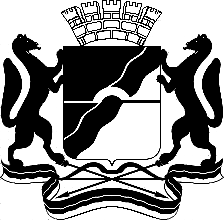 МЭРИЯ ГОРОДА НОВОСИБИРСКАПОСТАНОВЛЕНИЕОт  	  20.04.2016		№     1547   	Об отказе в предоставлении разрешений на отклонение от предельных параметров           разрешенного строительства, реконструкции объектов капитального строительстваИсполняющий обязанности мэра города НовосибирскаБ. В. БуреевСпасская2275069ГУАиГ